Union Sportive Savigné l’Evêque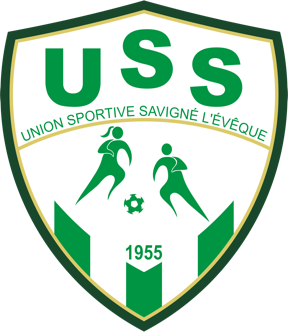 Coordinateur :M. Daniel GAUTHIER19 allée de la varrée72530 YVRE L’EVEQUE							 07 68 47 52 89 contact@ussavigne.fr								Savigné l’Evêque, le 25 septembre 2022TOURNOI EN SALLE du 27 au 29 DECEMBRE 2022L’Union Sportive Savigné l’Evêque vous invite à participer à son traditionnel tournoi en salle au gymnase Jacques ANQUETIL de Savigné l’Evêque.Pour la bonne tenue du tournoi, nous vous demandons de bien respecter les horaires.Important : les licences ou cartes d’identité sont obligatoires et seront demandées le jour du tournoi.Tarifs des engagements (par équipe) :U7/U9  35€	U11/U13  40€	U15/U18  45€Seniors féminines  45€	Seniors masculins  50€	Vétérans  50€Application d’une remise de 10% pour 5 équipes et plus engagées dans 3 catégories de jeunes.Nombreuses récompenses : maillots+shorts, sacs de sport, t-shirts, ballons, lots surprises, coupes, trophées, médailles, …Pour les catégories U7 à U13, nous remettrons une récompense par joueur ; pour les U15, U18 et vétérans, nous remettrons une récompense par équipe ; pour les catégories seniors, les récompenses seront remises pour les équipes qui seront passées au moins par les quarts de finale.Nous comptons sur votre présence. Ne tardez pas à vous inscrire : nous limitons le nombre d’équipes par catégorie !Union Sportive Savigné l’EvêqueORGANISATION DU TOURNOIORGANISATION DU TOURNOIORGANISATION DU TOURNOIORGANISATION DU TOURNOICATEGORIESDATES & HORAIRESDATES & HORAIRESFORMATIONS DES EQUIPESU18Mardi 27/12/202218h à 22h5 joueurs/1 gardien/1 remplaçantU11Mercredi 28/12/20229h à 13h6 joueurs/1 gardien/2 remplaçantsU7-U9 sur 3 terrainsMercredi 28/12/202214h à 18h4 joueurs/1 gardien/2 remplaçantsSeniors M-VétéransMercredi 28/12/2022A partir de 18h305 joueurs/1 gardien/1 remplaçantU13Jeudi 29/12/20229h à 13h5 joueurs/1 gardien/2 remplaçantsU15Jeudi 29/12/202214h à 18h5 joueurs/1 gardien/1 remplaçantSeniors FJeudi 29/12/202218h30 à 22h305 joueuses/1 gardienne/1 remplaçanteTOURNOI EN SALLE – 27, 28 et 29 décembre 2022TOURNOI EN SALLE – 27, 28 et 29 décembre 2022TOURNOI EN SALLE – 27, 28 et 29 décembre 2022TOURNOI EN SALLE – 27, 28 et 29 décembre 2022Coupon réponse et engagement à envoyer avant le 13 décembre 2022 à Daniel GAUTHIER à l’adresse : 19 allée de la varrée, 72530 Yvré l’Evêque.Les chèques doivent être libellés au nom de US SAVIGNE L’EVEQUE.Possibilité pour les Seniors et Vétérans de s’inscrire sur place en fonction des places disponibles.Coupon réponse et engagement à envoyer avant le 13 décembre 2022 à Daniel GAUTHIER à l’adresse : 19 allée de la varrée, 72530 Yvré l’Evêque.Les chèques doivent être libellés au nom de US SAVIGNE L’EVEQUE.Possibilité pour les Seniors et Vétérans de s’inscrire sur place en fonction des places disponibles.Coupon réponse et engagement à envoyer avant le 13 décembre 2022 à Daniel GAUTHIER à l’adresse : 19 allée de la varrée, 72530 Yvré l’Evêque.Les chèques doivent être libellés au nom de US SAVIGNE L’EVEQUE.Possibilité pour les Seniors et Vétérans de s’inscrire sur place en fonction des places disponibles.Coupon réponse et engagement à envoyer avant le 13 décembre 2022 à Daniel GAUTHIER à l’adresse : 19 allée de la varrée, 72530 Yvré l’Evêque.Les chèques doivent être libellés au nom de US SAVIGNE L’EVEQUE.Possibilité pour les Seniors et Vétérans de s’inscrire sur place en fonction des places disponibles.NOM DU CLUB →NOM DU CLUB →CATEGORIENOMBRE D’EQUIPE(S)NOMBRE D’EQUIPE(S)RESPONSABLE (Nom, téléphone et adresse mail)